Präsentation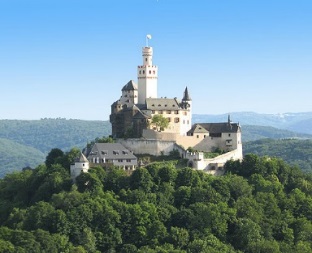 